羽咋市筋力トレーニング　膝の痛みを予防する体操１．太ももの裏側の筋肉を伸ばす体操　　　８秒かけて伸ばす。２回。２．ふくらはぎの筋肉を伸ばす体操　　　８秒かけて伸ばす。２回。３．太ももの前側の筋肉を伸ばす体操　　伸ばした所で８秒止める。１回。４．太ももの前側の筋肉を鍛える体操　４秒で力を入れて４秒で戻る。左右３回ずつ。５．太ももの内側の筋肉を鍛える体操　力を入れて８秒止める。３回。６．股関節の外側の筋肉を鍛える体操　　４秒で力を入れて４秒で戻る。左右３回ずつ。R２年８月　羽咋市地域包括支援センター立位椅子座位床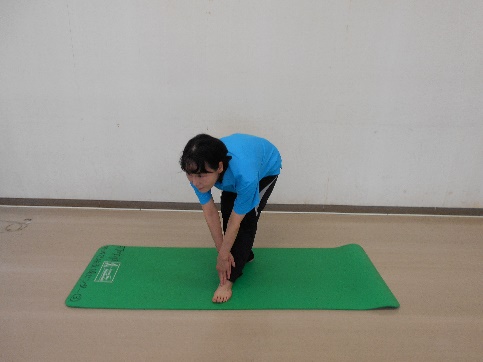 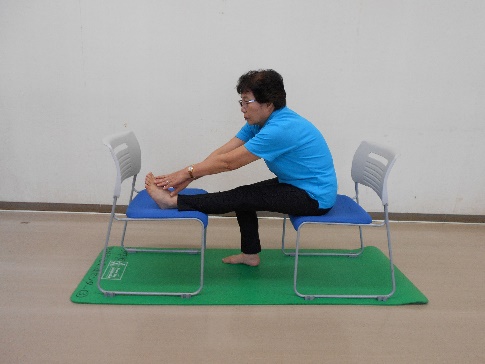 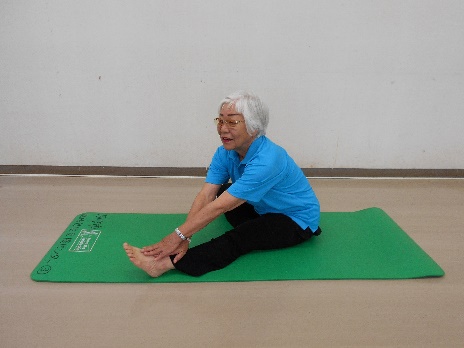 膝を伸ばして体を前に倒す。腰を丸めず、お腹を太ももにつけるようにする。膝を伸ばして体を前に倒す。腰を丸めずに、お腹を太ももにつけるようにする。膝を伸ばして体を前に倒す。腰を丸めずに、お腹を太ももにつけるようにする。立位椅子座位床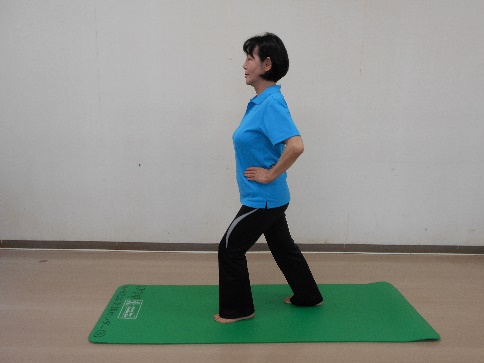 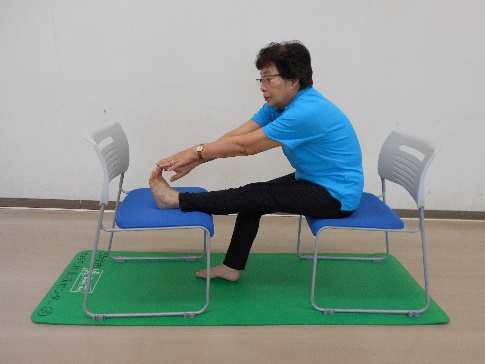 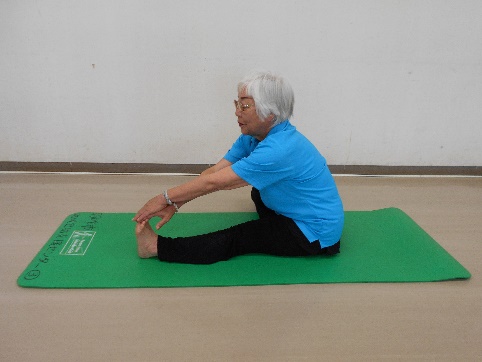 後ろの足は膝を伸ばし、踵があがらないようにする。つま先と膝の向きを一緒にする。つま先を反らせるように力を入れる。手が届く人は手でつま先を反らせる。つま先を反らせるように力を入れる。手が届く人は手でつま先を反らせる。立位椅子座位床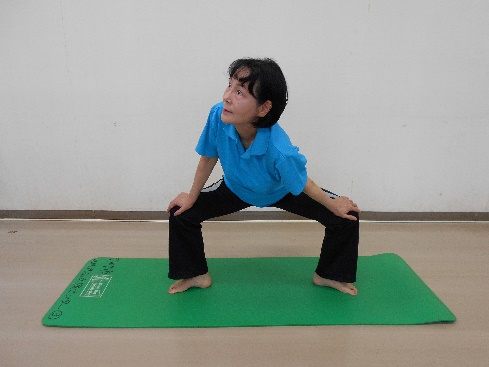 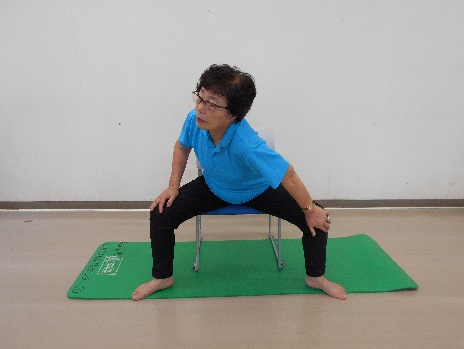 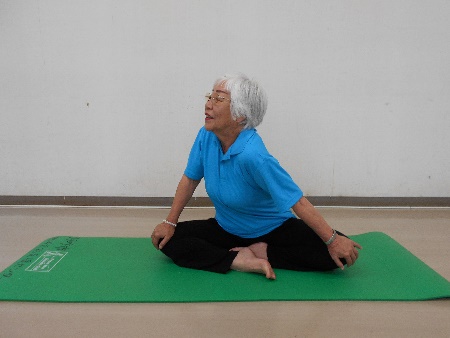 肘を伸ばし、肩を内側に入れるようにして、膝の内側から外に開く。肘を伸ばし、肩を内側に入れるようにして、膝の内側から外に開く。肘を伸ばし、肩を内側に入れるようにして、膝の内側から外に開く。立位椅子座位床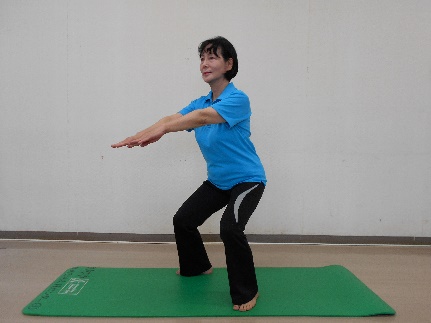 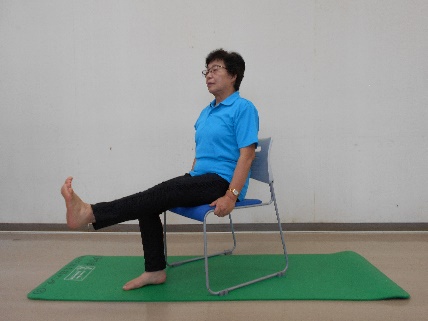 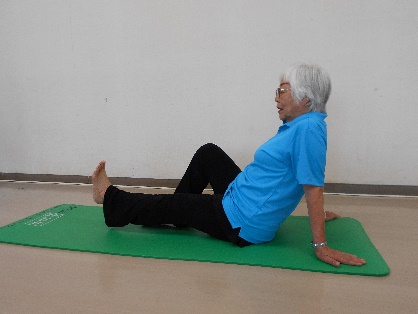 椅子に腰かけるように、股関節も曲げながら膝を曲げる。膝がつま先より前に出ないように。つま先と膝の向きを同じにする。つま先を反らせて、膝を伸ばす。つま先が外に開かないようにする。膝を伸ばし、つま先を反らせて床から１０㎝程あげる。つま先が外に開かないようにする。立位椅子座位床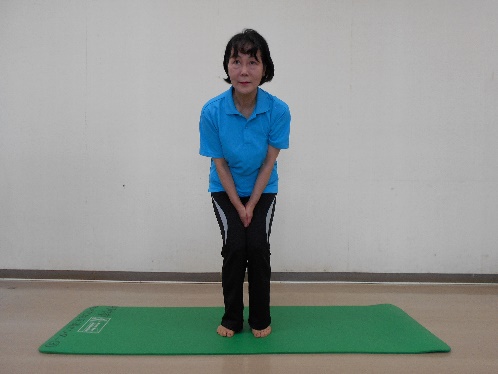 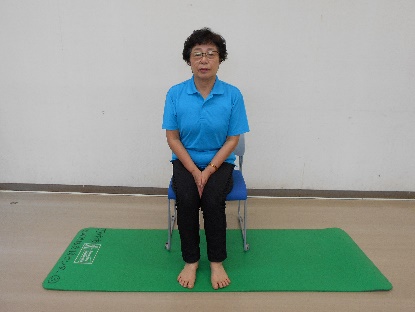 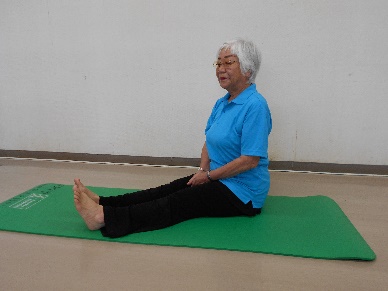 足をこぶし１つ分開く。太ももに両手を挟んで閉じるように力を入れる。足をこぶし１つ分開く。太ももに両手を挟んで閉じるように力を入れる。足をこぶし１つ分開く。太ももに両手を挟んで閉じるように力を入れる。立位椅子座位床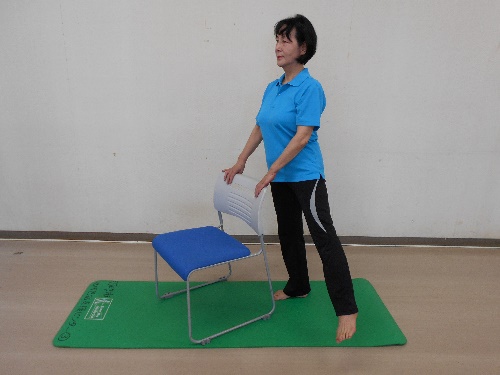 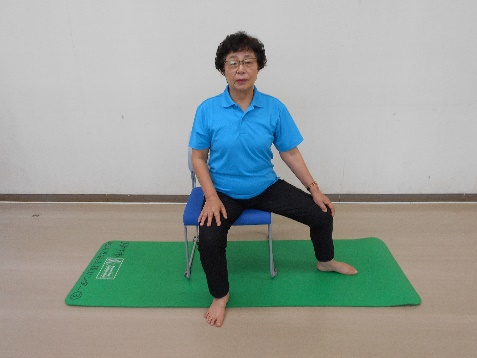 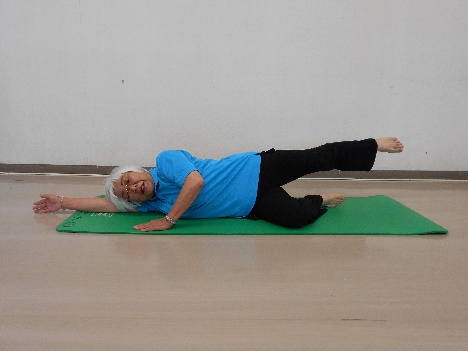 つま先を外に開かないようにする。体が傾かないようにして、真横に足を広げる。足を大きく横に広げる。体が傾かないようにして、足を真上にあげる。やや後ろにあげるようにすると良い。